РАЗГАДАЙ РЕБУС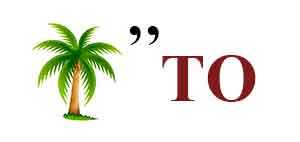 РАСКРАСЬ КРАТИНКУ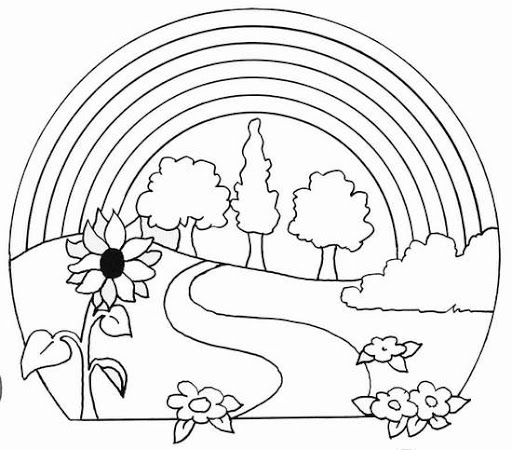 ОТГАДАЙ ЗАГАДКУУтром бусы засверкали,Всю траву собой заткали,А пошли искать их днём,Ищем, ищем - не найдём.ПРОЧИТАЙ СТИХОТВОРЕНИЕИЮНЬПришел июнь.«Июнь! Июнь!» -В саду щебечут птицы.На одуванчик только дунь –И весь он разлетится.С. Маршак